21.11.20 г. участие членов ЮИД в районной акции «Знатоки дорожных правил».
Участники акции рассказали пешеходам о статистике аварийности на территории Алагирского района , напомнили о правилах перехода проезжих частей, а также разъяснили требования ношения свет возвращающих элементов в темное время суток. Каждый пешеход получил памятку по ПДД.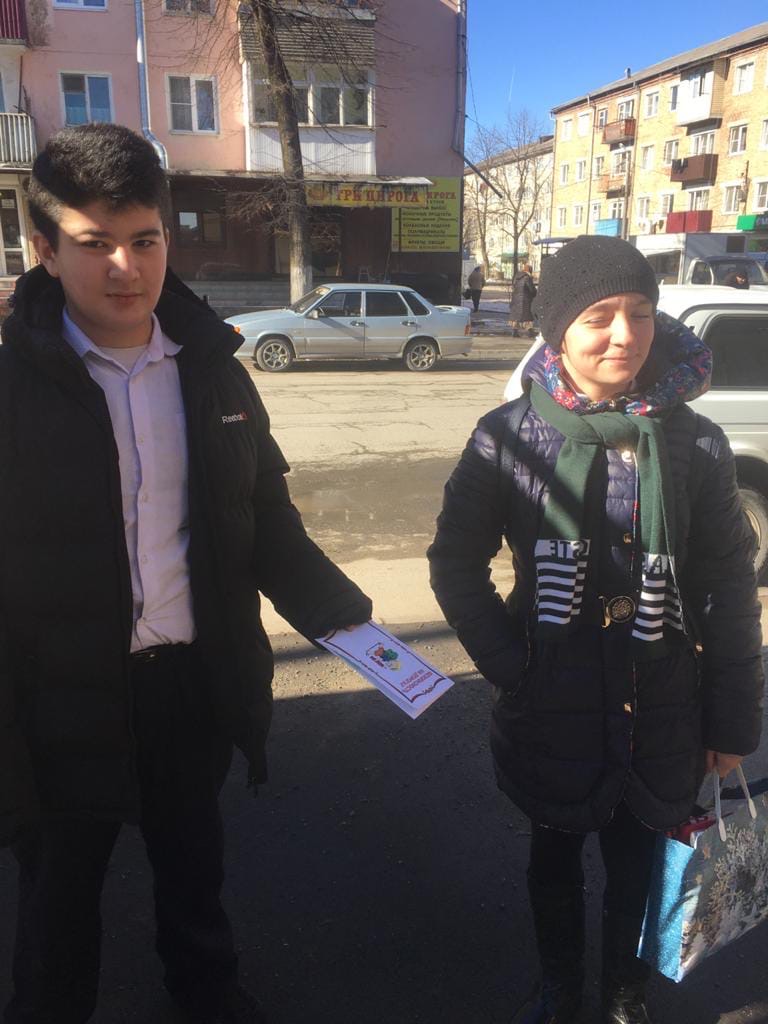 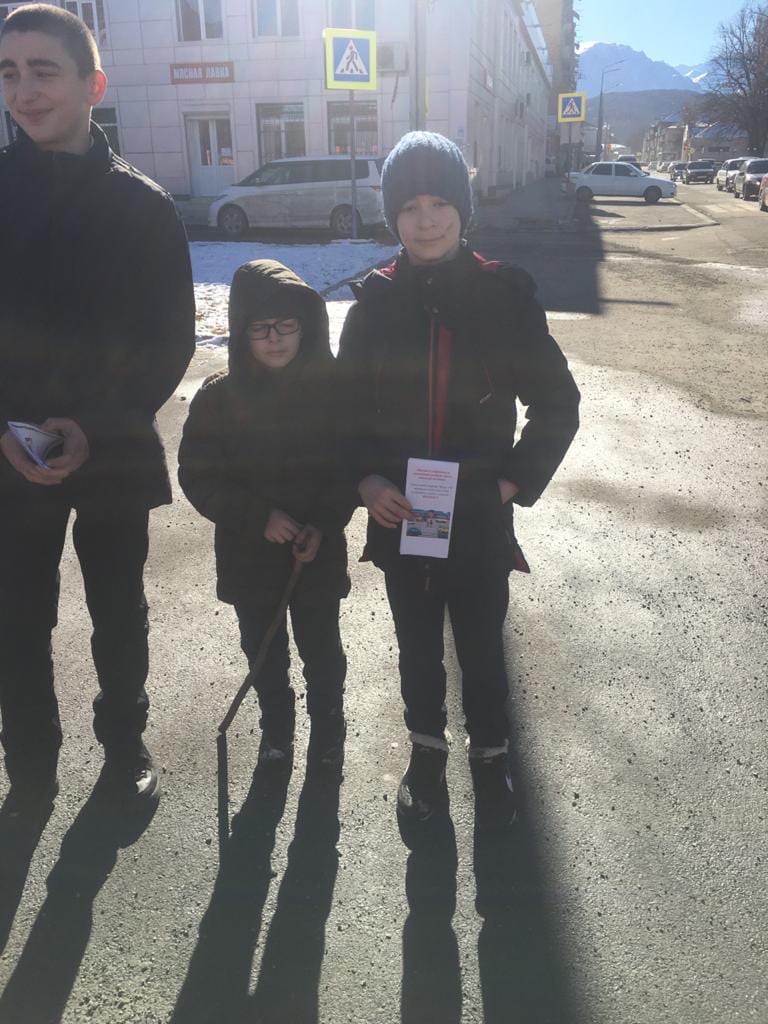 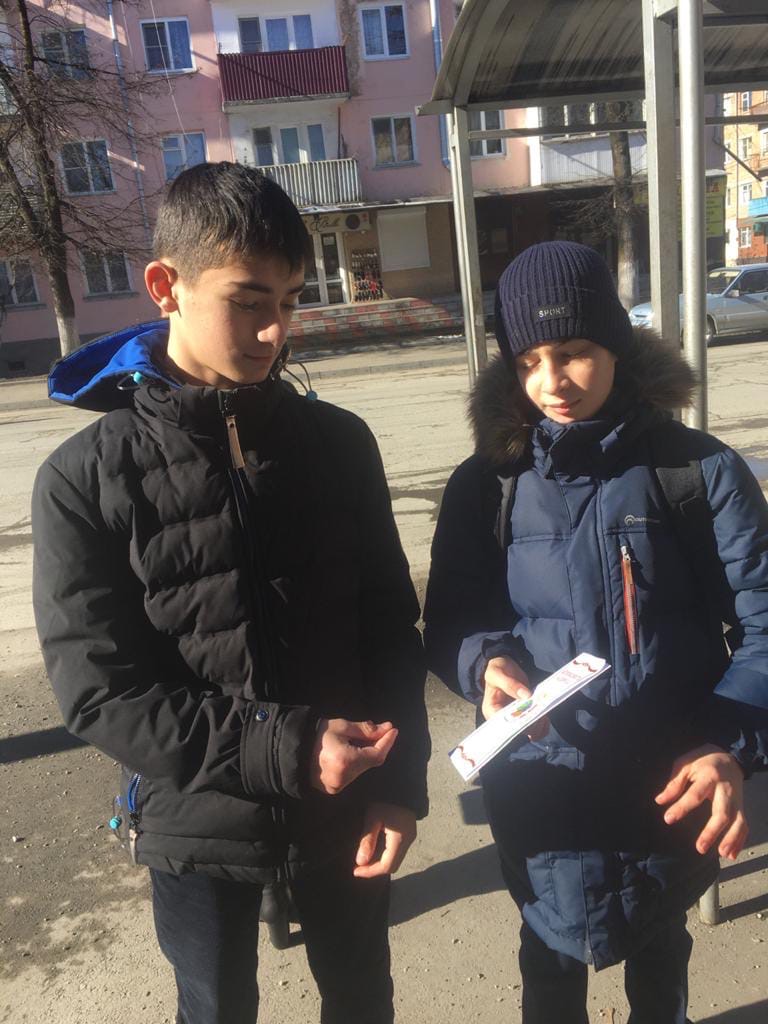 